МУНИЦИПАЛЬНОЕ БЮДЖЕТНОЕ ОБЩЕОБРАЗОВАТЕЛЬНОЕ УЧРЕЖДЕНИЕ«СТЕПАНОВСКАЯ СРЕДНЯЯ ОБЩЕОБРАЗОВАТЕЛЬНАЯ ШКОЛА»ВЕРХНЕКЕТСКОГО РАЙОНА ТОМСКОЙ ОБЛАСТИ636516, Россия, Томская область, Верхнекетский район,пос. Степановка, пер. Аптечный, дом 5тел./факс: (8-382) 58-25-1-66; Е-mail: stepanovca@mail.ru30.09.2018 г                                                                                   № 120 ПРИКАЗО проведении промежуточной аттестации обучающихся 2-11 классов в 2018-2019 учебном годуВ соответствии с Законом 273-ФЗ от 29.12.2012г. «Об образовании в Российской Федерации» и на основании  Положения  о промежуточной аттестации обучающихся МБОУ «Степановская СОШ» в целях организованного проведения промежуточной аттестации в форме итогового контроля во 2-11 классах приказываю:Провести промежуточную аттестацию обучающихся с 15 апреля по 23 мая 2019 г. в соответствии с локальными актами учреждения регламентирующими           промежуточную аттестацию учащихся.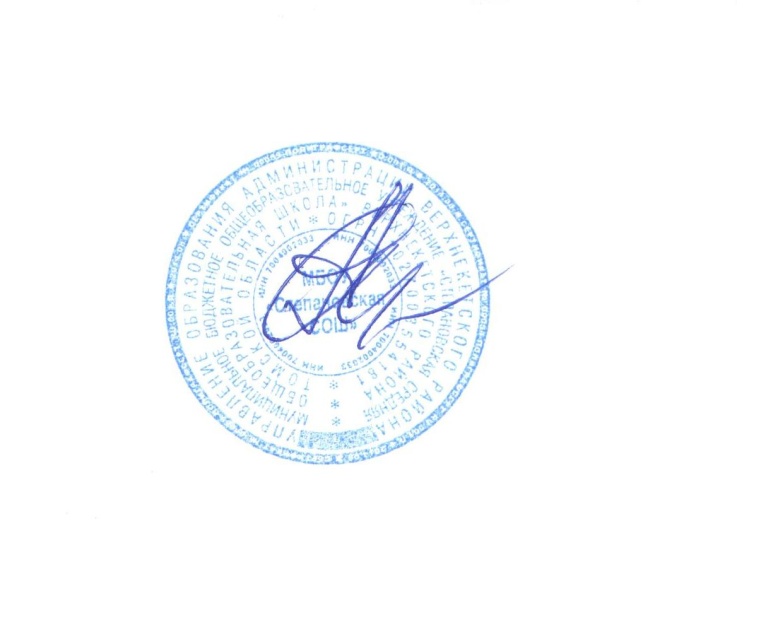 Утвердить расписание и формы промежуточной аттестации (приложение №1).Классным руководителям 2-11 классов довести информацию до сведения родителей о графике и формах проведения промежуточной аттестации обучающихся. Возложить ответственность за организацию и проведение промежуточной аттестации по предметам на заместителя  директора по УР Резвых Т.П.Руководитель организациидиректор школы  А.А. Андреев(должность)(личная подпись)(расшифровка подписи)